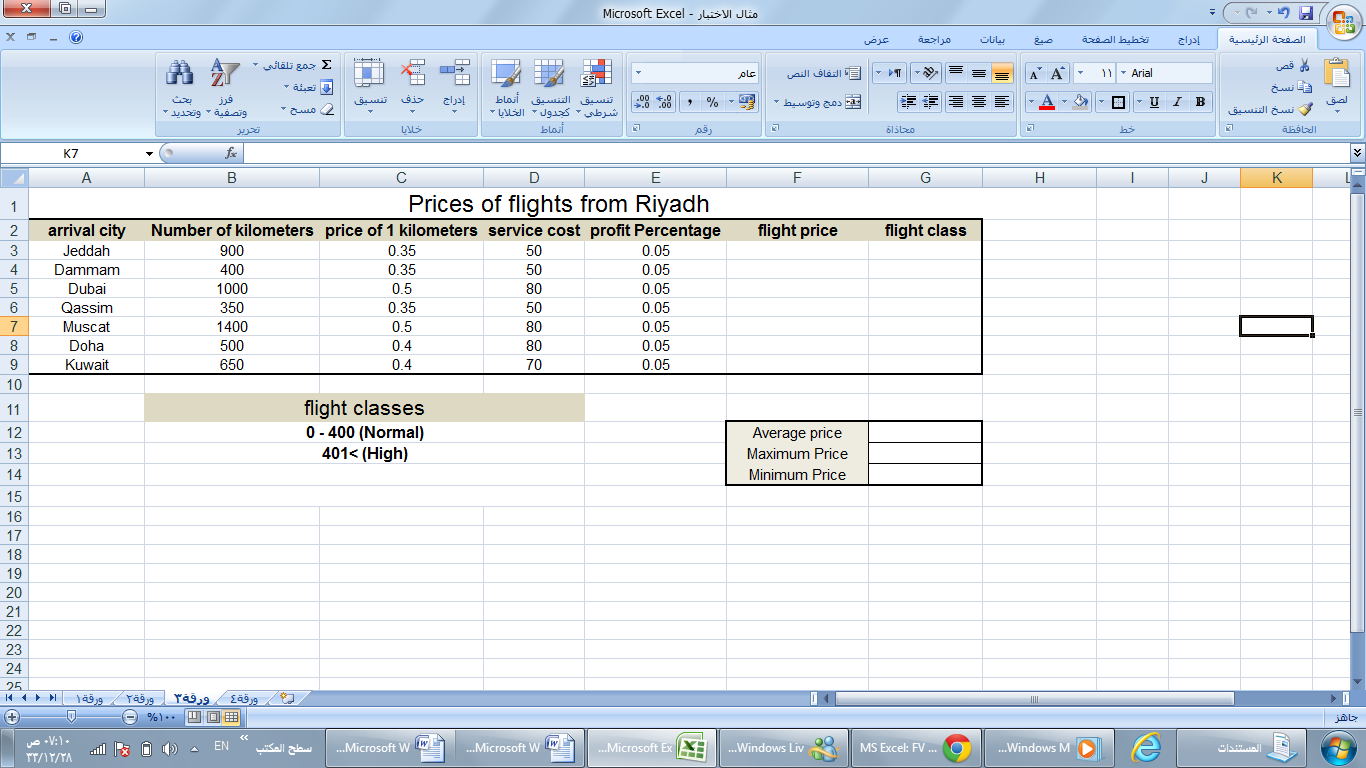 1 – create table Such as the above table then find :                       A) Flight price               B) Flight class             D) Average price        E) Maximum Price         F) Minimum Price2-Create column chart to show Flight price –The Horizontal side must be arrival city- .3- solve the fowling question by using Excel formulas: returns the future value of an investment where you deposit $8,000 into a savings account that earns 6% annually. You are going to deposit $50 at the end of the week, each week, for 4 years.. (1 year = 52 weeks) 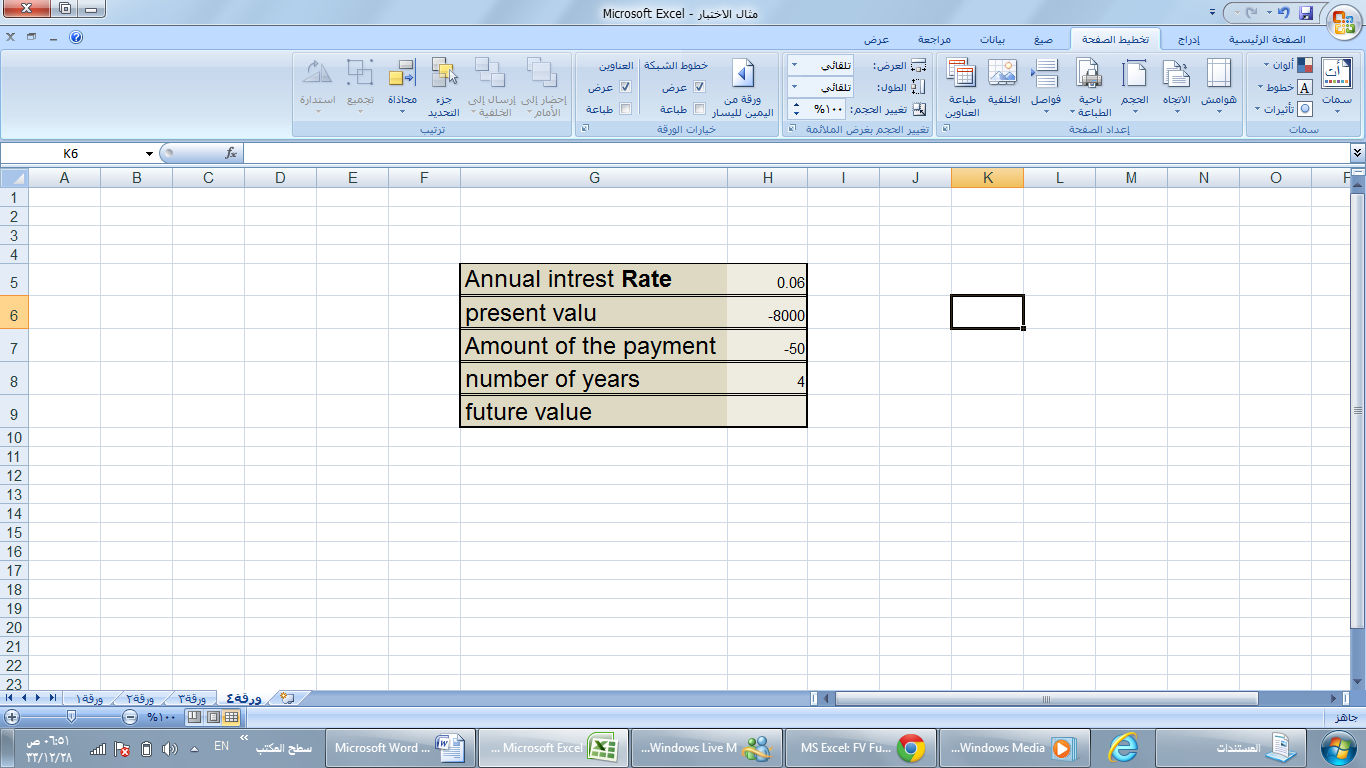 4- in the above question if we want to change the future value to 8500 how many will be present value )?)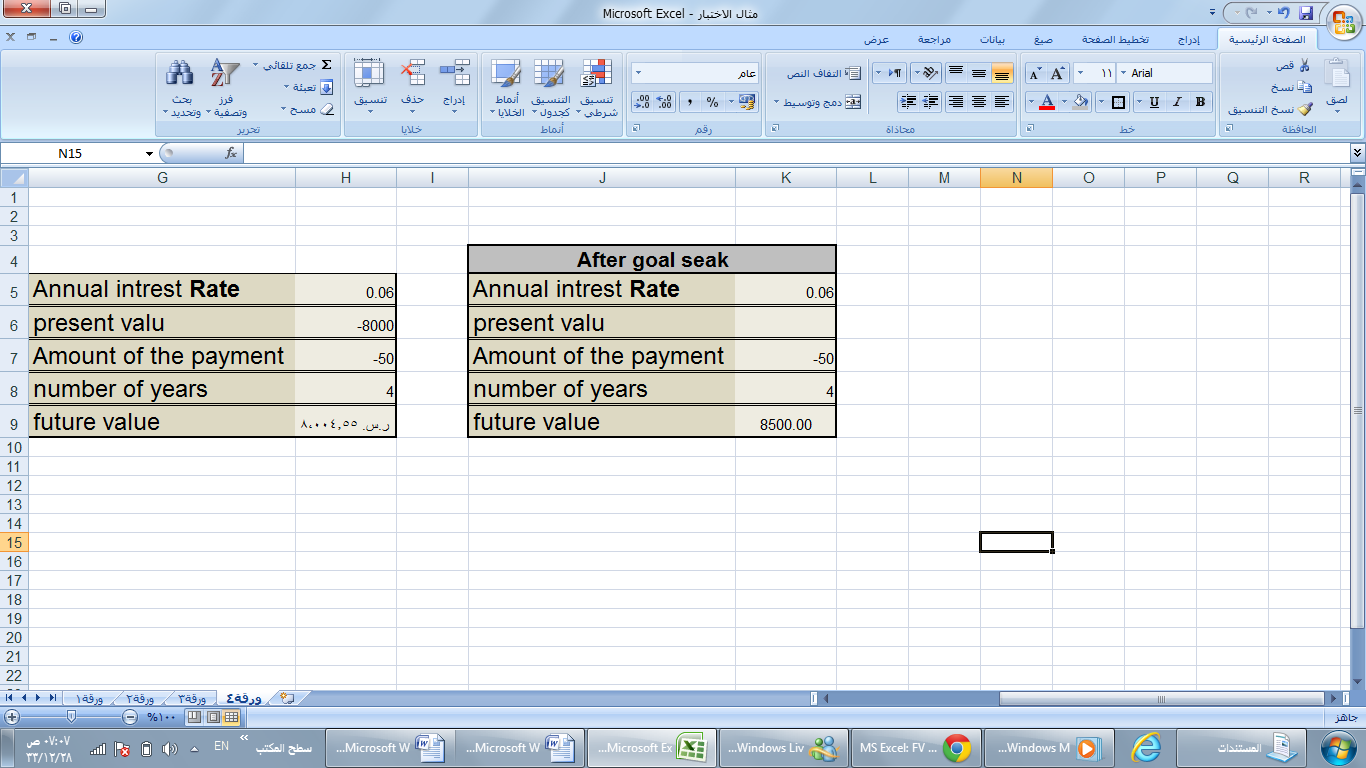 